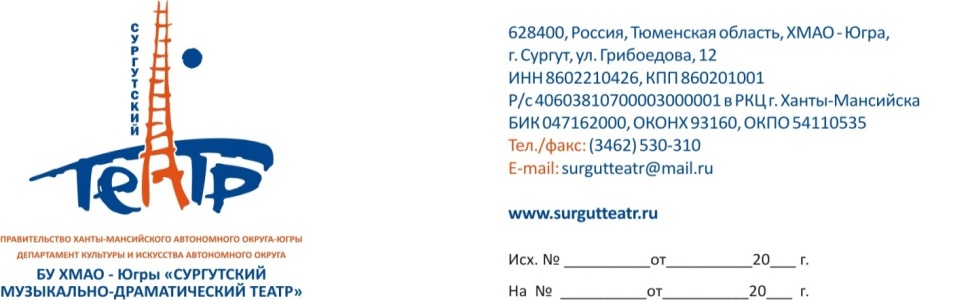 22,23 февраля в 19.00 ч. Сургутский театр предлагает спектакль «Имена на поверке» -спектакль, который поднимает в душе бурю эмоций. И слез не может сдержать никто – ни делегация российского консульства в Бресте, ни оступившиеся подростки - воспитанники закрытой школы, ни полуголодные сельчане во фронтовой донецкой Горловке, ни моряки флагмана Черноморского флота, ракетоносца «Москва». «Имена на поверке» (12+) – поэтическое откровение по произведениям поэтов, погибших в годы Великой Отечественной войны. Режиссер - Тамара Лычкатая. «Имена на поверке» уже своего рода визитная карточка патриотического направления в нашем театре – спектакль, представленный в 20 городах России и Европы, среди которых Москва, Брест, Берлин, Севастополь, независимые Луганск и Донецк.Спектакль-репортаж. Спектакль-хроника. Спектакль - голос поколения. Поколения молодых, светлых, влюбленных в поэзию и жизнь. Поколения тех, чьи надежды разрушила война.В спектакле сплетены воедино поэзия, хореография, вокал, пластика, живая музыка. Молодые актеры в образе своих сверстников 1940-х открывают зрительские сердца историям простых парней и девушек, чьи судьбы поломала война.Мы хотим, чтобы современное молодое поколение не осталось равнодушным к живому слову их сверстников, погибших на фронтах Великой Отечественной войны. Практически мальчишки, они писали свои стихи на передовой, в окопах, следуя партизанскими тропами. Война оборвала их жизнь на взлете, отняв возможность любить, мечтать, писать стихи, растить детей. Они не дождались Победы...Уверены, что этот спектакль не оставит безучастным ни одного человека: он заставит сопереживать, задуматься о смысле жизни молодых современников.Цена билета: 300-450 руб., при предъявлении студенческого: 250 руб. Справки по тел.: 53-03-17 (касса); 53-03-19 (менеджеры)